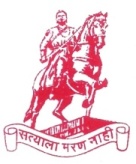 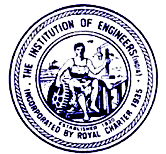 All India Shri Shivaji Memorial Society'sCOLLEGE  OF  ENGINEERINGDepartment  Of  Electrical  EngineeringThe Institute of Engineers (India) Pune Department of Electrical Engineering in association with National Service Scheme(NSS) have conducted a social activity of “ Tree Plantation” at Rhule Village, Panshet Taluka on 5th July 2017. Around 100 saplings were planted at various locations(wadas) of the village.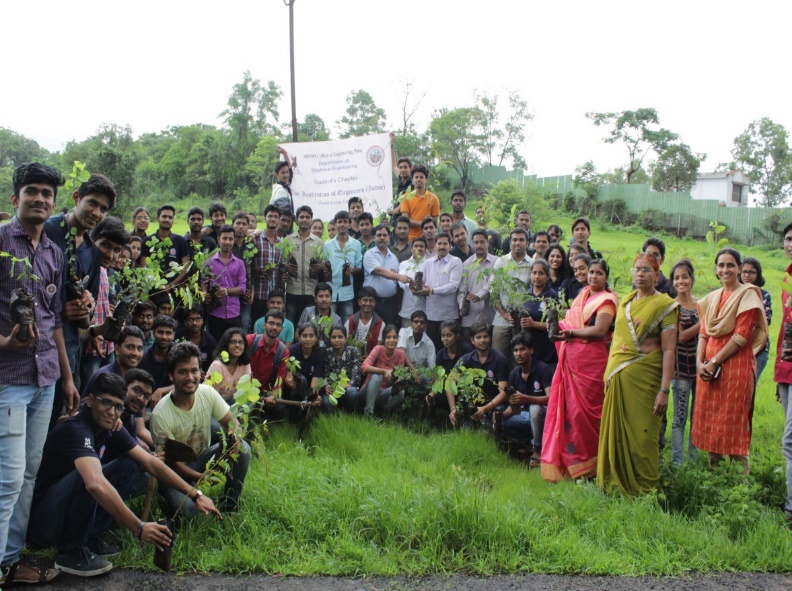 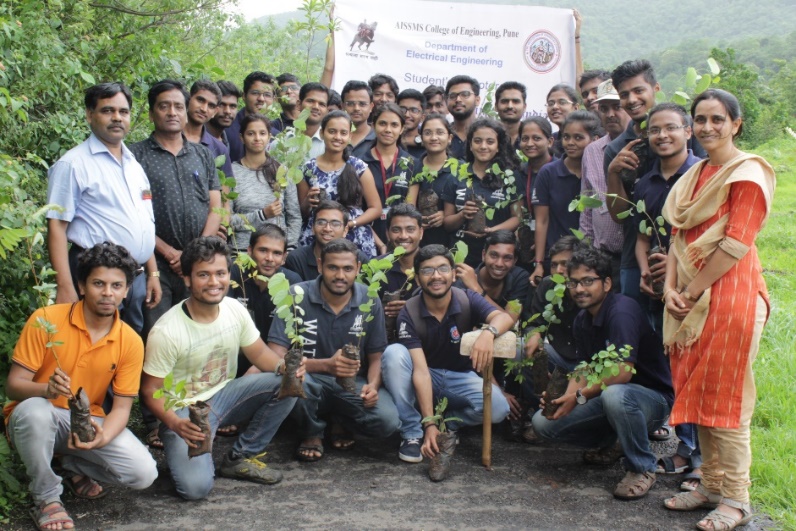 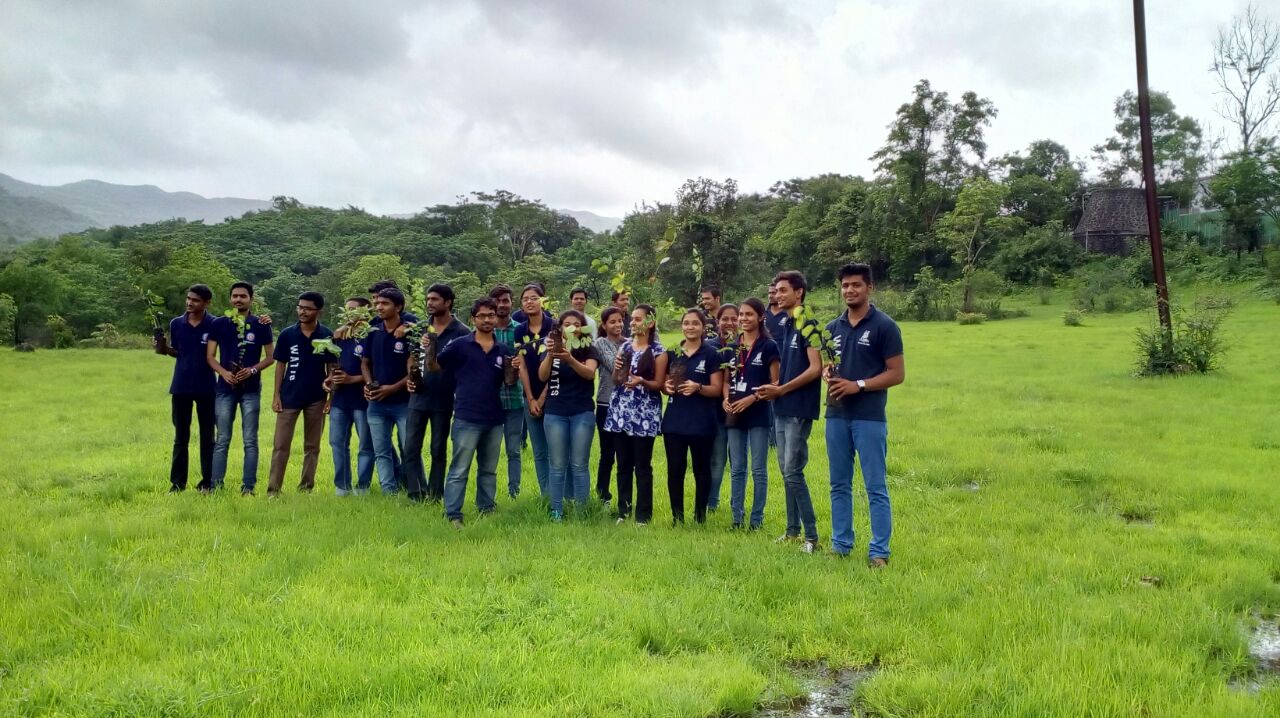 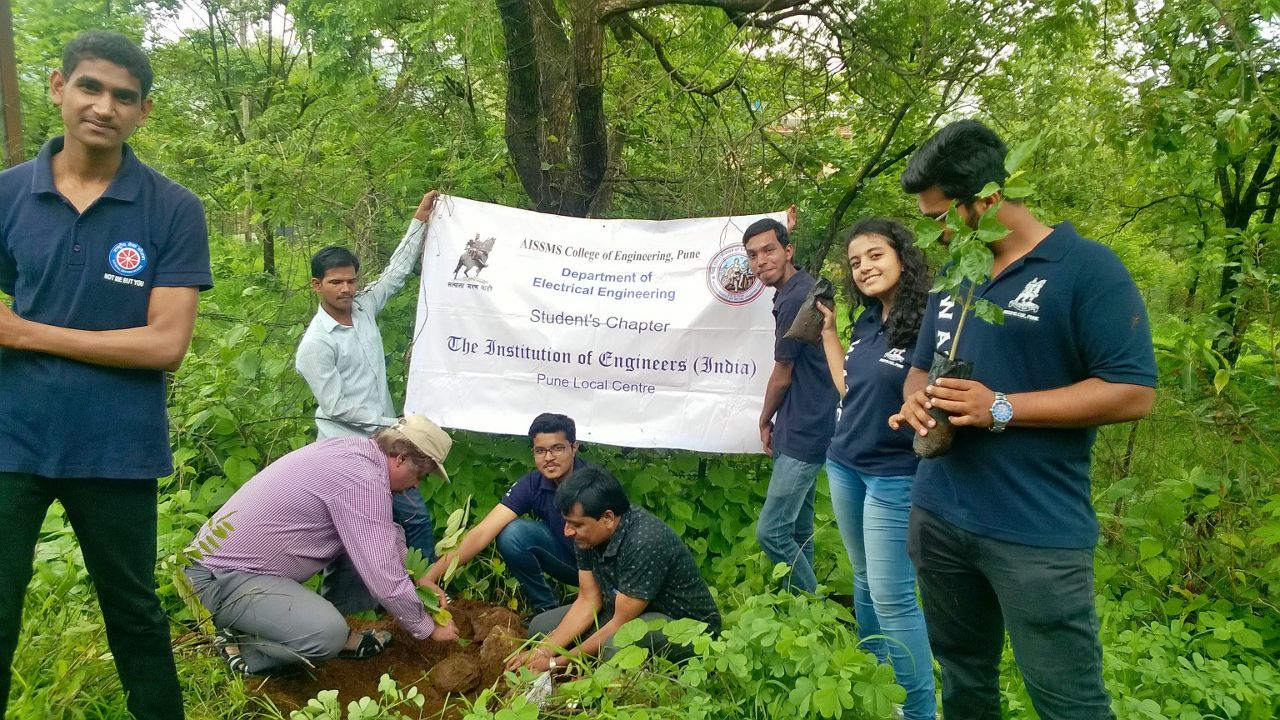 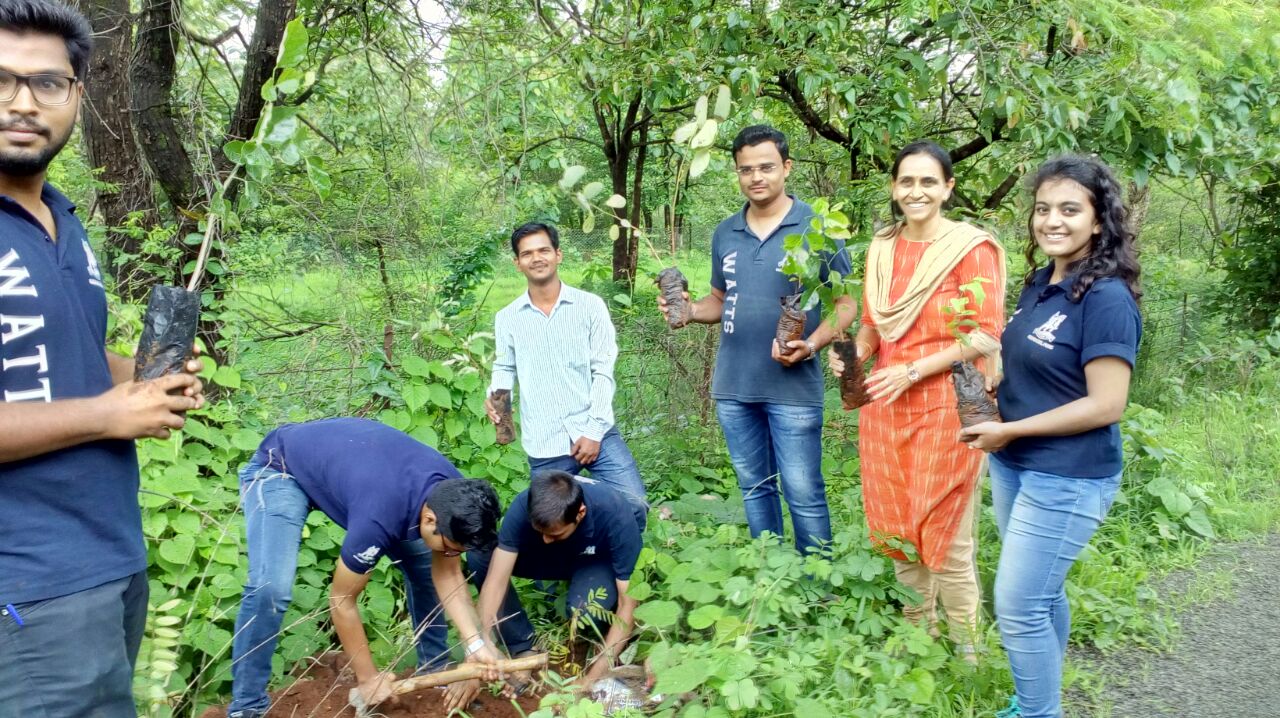 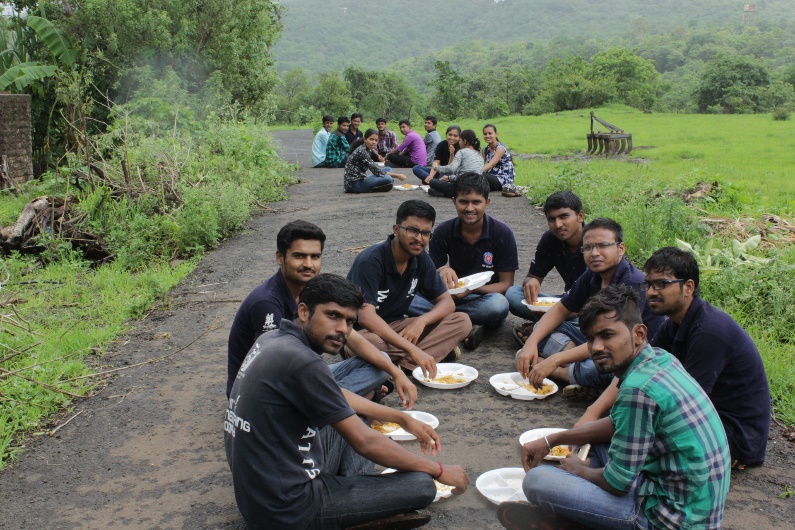 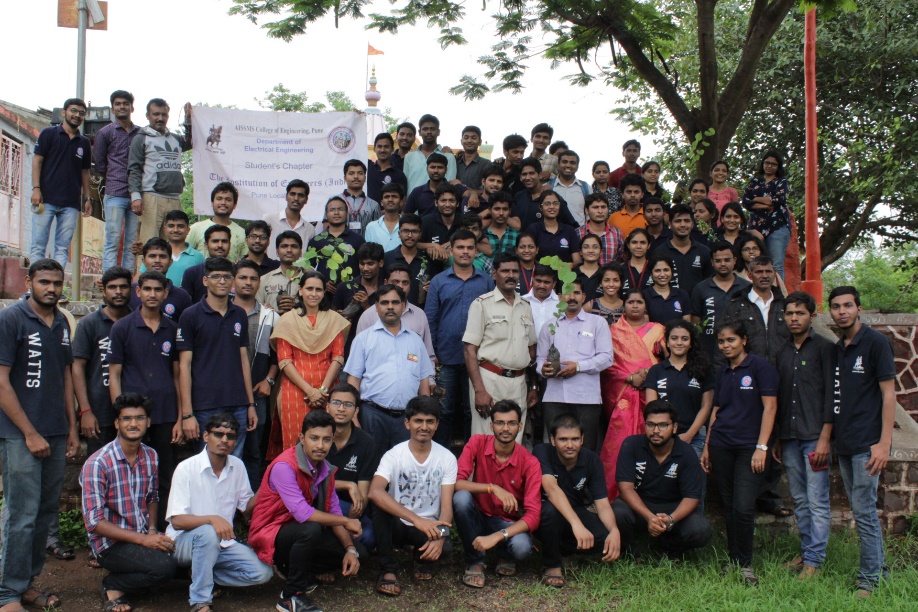 